Ex-fotógrafo de celebridades, Lionel Falcon dedica seus cliques aos animais domésticos e é referência no segmento pet
Profissional desenvolveu uma linha de produtos para eternizar as imagens dos pets, produz ensaios personalizados e ainda ministra workshops de fotografia e palestrasO argentino Lionel Falcon trabalha com fotografia desde a década de 60, quando começou a clicar celebridades no Brasil, na Argentina e nos Estados Unidos. A reviravolta na sua carreira veio no ano de 1997, ao trocar os famosos por modelos de quatro patas. Desde então, o fotógrafo tornou-se uma verdadeira referência no mercado pet, sendo reconhecido internacionalmente por seu trabalho.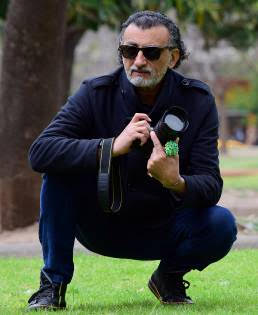 Dono de um espírito empreendedor, o profissional soube aproveitar todo o seu conhecimento em um nicho até então muito novo. “Em 1997, eram praticamente inexistentes os fotógrafos especialistas em animais domésticos. Foi a partir daí que decidi encarar o desafio de ser pioneiro no segmento”, conta Falcon. Atualmente, ele produz books sob encomenda e retrata cães, gatos, pássaros e cavalos em objetos como ímãs de geladeira, jogos americanos, porta-copos, mouse pad, chaveiros, placas de aviso, canecas e adesivos.A linha de produtos estampada pelo fotógrafo tem um charmoso acabamento artesanal e alguns itens podem ser adquiridos de forma personalizada, um incentivo a mais para os donos que desejam guardar as imagens dos animais de forma mais criativa. “Meu objetivo através dos cliques é captar cada segundo espontâneo e marcante do pet. A beleza natural atrai olhares, pois o animal em si é lindo de todas as formas, com ou sem raça definida. Quero que o amor e o encantamento transmitidos pelos animais fiquem eternizados”, diz o fotógrafo, que para eternizar seu trabalho e conhecimento, está projetando a criação de um livro com algumas de suas melhores imagens e conteúdo diferenciado.Exposições e parcerias de sucesso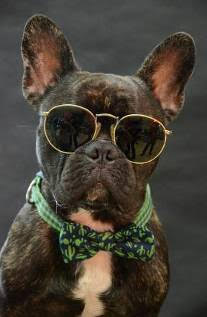 Os trabalhos do argentino já estiveram em diversas exposições, publicação em jornais e revistas, além de ele também ter sido homenageado no aniversário de 450 anos da capital paulista, no projeto “Povos de São Paulo”, numa série de livros que mostraram personagens reais que representam e compõem a metrópole, e na campanha Campari 150, que comemorou os 150 anos da empresa em um documentário com 150 histórias únicas, entre elas a de Lionel.Outro trabalho de grande sucesso de Lionel foi a parceria com a Telefônica. Em 2007, o fotógrafo assinou quatro séries de cartões telefônicos, sendo a última um especial com imagens de cães vira-latas acompanhadas de artigos da Declaração Universal dos Direitos dos Animais. Os cartões com a assinatura de Lionel foram sucesso absoluto de vendas e resultaram, em 2014, na exposição Vira-Latas.Vira-Latas foi segunda exposição do tipo feita por Lionel. A primeira, realizada em janeiro de 2012, reuniu  no Conjunto Nacional, na Avenida Paulista, em São Paulo, retratos de cachorros resgatados das ruas e que tiveram suas histórias modificadas graças ao carinho e cuidado dos adotantes. As fotografias fizeram parte de um calendário do projeto Celebridade Vira-Lata, que teve sua renda revertida para ações como a castração gratuita de animais. Além das exposições em espaços culturais, Lionel também disponibiliza seus trabalhos em expos itinerantes, a nível nacional e internacional.Aproveitando sua experiência em registrar celebridades, não deixou de fotografar famosos apaixonados por animais em companhia de seus amigos de quatro patas. Entre eles estão Adriane Galisteu, Sheila Melo, Mari Alexandre, Ronie Von e o ator Nico Puig. Atualmente, o fotógrafo possui um novo estúdio, na matriz da rede de Pet Shops Petz, totalmente reformulado e adaptado para receber os modelos pets que serão clicados.Workshops de fotografiaLionel Falcon realiza ainda workshops de fotografias a cada dois meses na matriz da Petz, em São Paulo. O principal objetivo do curso é explorar o talento do aluno. Voltado para fotógrafos não-profissionais que amam animais e fotos, o workshop tem um número reduzido de participantes, para que cada um possa receber uma boa orientação prática. São dadas dicas de iluminação, noções de posicionamento de câmera, entre outros temas. Além disso, ele ensina a preparar o bichinho para as fotos e atrair a sua atenção durante o ensaio. E como seu tino empreendedor é incansável, o fotógrafo lançou outro projeto pioneiro: o Workshop de Fotografia de Pets em Casa. No curso, com duração de quatro horas, o aluno terá a oportunidade de aprender todas as técnicas e truques utilizados pelo profissional para capturar as melhores poses do pet. “Ensino como montar um estúdio, dou dicas de iluminação, preparação do animal para as fotos, dicas de limpeza e tosa voltadas para a imagem, os principais comandos e palavras-chave, além de como utilizar petiscos e brinquedos para atrair a atenção do pet”, explica. Ainda segundo Lionel, um dos benefícios do workshop em casa é que o modelo será o animal de estimação do cliente, algo que não é possível nas aulas em grupo. “Outro público que será beneficiado são os donos de gatos, que muitas vezes querem fazer um ensaio comigo, mas têm dificuldade de transportar o felino até meu estúdio. Agora eles mesmos poderão fazer o book de seu animalzinho”, completa.Serviço:E-mail: lionelfalcon@gmail.comSite: www.lionelfalcon.comInformações para a Imprensa: Central de Fontes Comunicação(11) 3825-3228 - www.centraldefontes.com.brThais e Silva (thais.esilva@centraldefontes.com.br)Lais Silva (atendimento@cenraldefontes.com.br)Juliana Reis (juliana.reis@centraldefontes.com.br)